2018 Annual Report to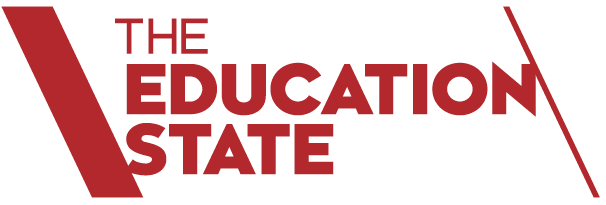 The School Community

School Name: Warragul North Primary School (4695)About Our School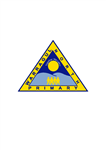 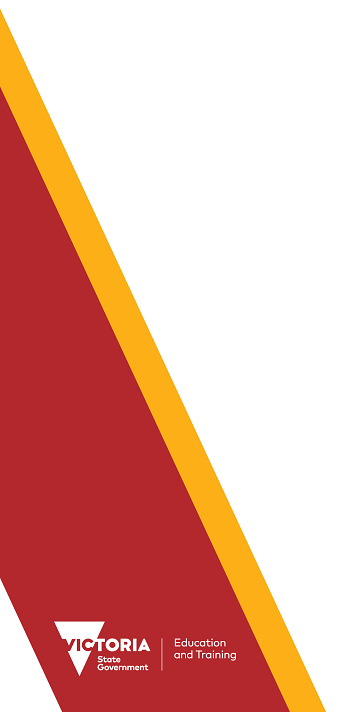 School contextWarragul North Primary School is highly regarded in the local community and within educational circles as a high achieving school. It is a vibrant, "happening" school which lives by its motto "Together We learn". Parents and staff work together to support students with their learning and a wide range of extracurricular activities. "Learning" forms the basis of our school's values: Literacy, Engagement, Achievement, Numeracy, Integrity, Nurturing and Getting Along. 
Warragul North Primary School offers its 605 students, attractive and well maintained buildings and grounds. These include quiet sitting areas, specifically designed grassed play areas and separate play equipment for Foundation, Junior, Middle and Senior students. There is a grassed oval, two sandpits, an all-weather playing surface and a running track. The BER building houses the Foundation Learning Centre. Students benefit from modern specialist facilities including a library, gymnasium, art room, computer lab and music room. All students have access to digital technologies in their classrooms. The school provides a fully accredited out of hours school care program for students before and after school. The school chaplain assisted students and their families two days per week.
Warragul North Primary School aims to provide a curriculum which is relevant, challenging and engaging for learners in their primary school years.  The workforce at WNPS is composed of the following, two principal class officers,   Students with Special Needs coordinator (0.8), three administration staff, 28 classroom teachers, a Reading Recovery teacher (0.5), 2 Physical Education teacher, 2 Arts teachers and fifteen educational support staff.  In 2018 a Mathematics coach was employed and two teachers undertook STEM training.
A sense of optimism pervades Warragul North Primary School as "Together We Learn.”

Framework for Improving Student Outcomes (FISO)Our FISO initiatives have focused on excellence in teaching and learning through building practice excellence to consolidate the ongoing implementation of Marzano’s Instructional model, The Art and Science of Teaching.  Through participation in the Education State Project Professional Learning Communities we have identified the need to build teaching staff capacity to become expert practioners, for leaders to gain coaching skills and to establish a culture of reflective teaching hence focusing on the improvement priority, professional leadership initiative, building leadership teams.  Classroom teachers were placed in year level professional learning communities and used the framework to improve student outcomes using inquiry and educational research.AchievementImproving student achievement is at the heart of what happens in classrooms daily at WNPS. The National Assessment (NAPLAN) 2018 data places our Year 3 students well above the median for government schools in all areas. Our Year 5 students were well above the median for government schools in all areas reading and above like schools in Numeracy. 
Our teaching will be guided by literacy experts Fountas and Pinnell, Jo-Anne Dooner and  Deb Sukarna. The school will continue to use a whole school approach to teaching writing which includes phonological awareness, phonics, spelling, grammar, vocabulary and handwriting.  We are committed to improving numeracy achievement at all levels through implementing a whole school approach for the teaching and learning of numeracy, based on the work of Michael Ymer. This will be supported by participating in professional learning related to Mathematics.
In 2018 we used the eSmart program to develop students’ capabilities to use digital technologies in a safe and responsible way. All Program for Students with a Disability students showed progress at a satisfactory or above level in achieving their individual goals.
In 2019 teachers will use evidence of student achievement (what students can do, say, make and write) to plan each student's next level of learning. 
EngagementStudent engagement is a very high priority and will remain a focus of professional learning for staff during 2019. Attitudes to School Survey for Years 5 and 6 students results indicated that WNPS was continuing to perform very effectively in student relationships, with connectedness to peers, school connectedness,  classroom behaviour,  student motivation and learning confidence at the state average. Students also indicated that they related well to their teachers, who provided a stimulating learning environment. 
Our school reports inform parents of their child's attendance rate and that we aim for a student attendance of 95% or better. Student  attendance of 100% is acknowledged and celebrated. Students with poor attendance  are actively targetted to assist  them to attend school regularly. 
Extra curicular opportunities are enjoyed by many students. Art After School classes encourage creativity  and expression.  Students can compete and progress from district to state level competition in a variety of sports. The school has a junior and senior choir. Instrumental music, dance and singing tuition is also available. The school holds regular soiree evenings.Thinking skills and logic are promoted through Chess Club and Tournament of the Minds.
WellbeingWarragul North Primary School has a strong record in ensuring that students feel safe and connected to their school. This is reflected in student, parent and staff opinion surveys. The Attitudes to School Survey results for Well Being are excellent with mean scores being at or above the state level. The school’s values of Engagement, Respect, Nurturing, Integrity and Getting Along highlights the importance that the school places on wellbeing. The school’s social skills program “You Can Do It” with the five keys of Organization, Resilience, Getting Along, Persistence and Confidence is well established in the school. 
WNPS has a large Students with Additional Needs Program, with a 0.8 teacher allocated to coordinate the program and 15 educational support staff.  Regular student support groups meetings are held and all students in the program have individual learning plans. There are strong transition programs into, through and out the school from preschool to Foundation, year to year and Years 6 to 7. The Year 6 to Year 7 transition team has maintained close links with secondary schools. Orientation days are held and secondary school staff visit to get to know our students. The Year 6 graduation ceremony and celebrations are a highlight for students, parents and staff as students complete their primary school years. Vital information is communicated effectively to ensure an annual "best start' through internal transition from junior to middle school (Yr 2- Yr 3) middle to senior school (Yr 4 - Yr5) and for our funded Program for Students with Disabilities group. The school chaplain provided excellent support to students, staff and families two days per week.

Financial performance and positionWarragul North Primary School had an operating deficit of $160,567 for the calendar year 2018. Operating reserves budgeted for during the 2017 calendar year were used to fund two initiatives aimed at improving student outcomes in Mathematics and English and were crucial to the success of the 2018 AIP. The first initiative was a Mathematics coach employed for 12 months at a cost of approximately $92,000. The second initiative provided a large quantity of quality reading texts for students. This initiative cost approximately $47,500. These items were funded by budgeted school reserves.

Other initiatives to improve student outcomes included but were not limited to additional ICT equipment and interactive televisions, additional hear and learn units and classroom furniture including classroom mats.

At 31st December, 2018 Warragul North Primary School has an amount of $302,145 in total funds available. For more detailed information regarding our school please visit our website at http://www.warragulnorthps@edumail.vic.gov.au